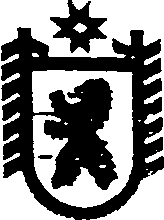 Республика КарелияАДМИНИСТРАЦИЯ СЕГЕЖСКОГО МУНИЦИПАЛЬНОГО РАЙОНАПОСТАНОВЛЕНИЕот  11  апреля  2017  года  №  218 СегежаО внесении изменений в состав Комиссии   по делам несовершеннолетних и защите  их прав  администрации  Сегежского  муниципального района  В связи с кадровыми  изменениями администрация Сегежского муниципального района  п о с т а н о в л я е т:Внести в состав Комиссии по  делам несовершеннолетних и защите их прав администрации Сегежского муниципального района, утвержденный  постановлением администрации Сегежского муниципального  района  от  05 июля 2016 г. № 579  (в редакции постановления от 20  января  2017 г. № 28)  (далее - Комиссия), следующие изменения: включить в состав Комиссии в качестве члена Комиссии:Лейченок Марину Геннадьевну – психолога филиала по Сегежскому району федерального казенного учреждения «Уголовно исполнительная инспекция» Управления федеральной службы исполнения наказаний России по Республике Карелия  (по согласованию);Романову Анну Геннадьевну  –  инспектора  по делам несовершеннолетних группы по делам несовершеннолетних отделения участковых уполномоченных полиции и по делам несовершеннолетних Отдела МВД России по Сегежскому району                             (по согласованию);Шеплякову Анастасию Павловну – ведущего специалиста управления образования администрации Сегежского муниципального района;исключить из состава Комиссии  Л.И. Карпунину, Е.А. Котову Е.В. Науменко.         Отделу информационных технологий  администрации Сегежского муниципального  района (Т.А. Слиж) обнародовать  настоящее постановление  путем размещения официального текста постановления в информационно - телекоммуникационной сети «Интернет» на официальном сайте администрации Сегежского  муниципального района http://home.onego.ru/~segadmin.             Глава  администрации Сегежского муниципального района                                                                  И.П.ВекслерРазослать: в дело, Е.Н.Антоновой, КДН и ЗП, Махмутовой С.О., Е.Б. Пиняжиной,                       Е.В. Науменко, Л.И. Карпуниной, И.П. Ковалевой, А.А. Курицыной, Д.И. Андреевой,                Ю.Н.,  Дроздову,  К.М. Невайкиной, А. П. Шепляковой, А.Г. Романовой, М.Г. Лейченок.